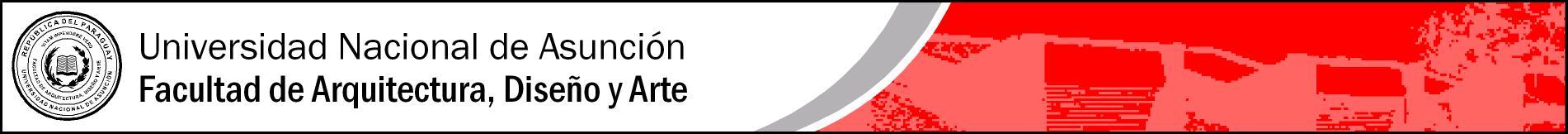 SOCIOLOGÍA DEL ARTE II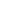 CARRERA: Artes VisualesSEMESTRE: 4° CARÁCTER: Obligatorio.   ••• OBJETIVO GENERAL••• CONTENIDO•••• BIBLIOGRAFÍA Básica y Complementaria